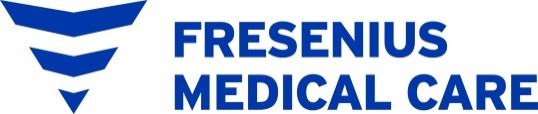 Bitte mind. 1 Woche vor Liefertermin bestellen! Danke!     Stempel______________________________		 ______________________________Ort, Datum						 Unterschrift des Arztes und StempelBestellungen an: Fresenius Medical Care Austria GmbH  			Lundenburgergasse 5, 1210 Wien Tel: 01 292 3501, Fax 01 292 3501-85Email: pd.austria@freseniusmedicalcare.comUmmeldung APD (sleep●safe harmony / sleep●safe)Nachname:Telefon privat:Vorname:Telefon Arbeit:Geb. am:Krankenkasse:Straße:Vers.-Nr.:PLZ/OrtLiefertermin:Dialysebeginn:Pat. zu Hause ab:APD AusstattungAPD AusstattungAPD AusstattungAPD Ausstattungsleep●safe harmony (Cycler)Katheterverlängerung 25 cm         StkPorter (Gerätewagen)Katheterverlängerung 32 cm         StkClip (Einsatz für Organizer)Katheterverlängerung 40 cm         StkDiaJet (Entsorgungkanister Fa. Hageneder)Katheterverlängerung 60 cm         StkClearSurf Wipes                             PkgKrankenhaus:Adresse:Arzt:Pflege:Telefonnummer: